Name of School : The Westminster SchoolNote:We have dedicated pickup points / drop off points in the above areas. Please check your location and pickup/drop off points with the STS Service Delivery Executive available at the school to confirm the transport service.The transport fee is applicable and charged for the academic year. Full payment for each term must be made irrespective of the number of school days or usage and this applies to exam periods.Transport fees are required to be paid in advance to activate the student ID card and the student ID is required to travel on the bus. All ID cards must be activated for registration and insurance of bus journeys. If any transport fees are not paid by the 15th of the first month of the new term, the student ID card will be deactivated, and the student will not be permitted to travel on the bus until fee payment has been made.We reserve the right to change any associated transport service fees without notice. For further information regarding school transport, please refer to the Terms and Conditions.Copyright 2010 School Transport Services LLC. All rights reserved Unauthorized copy or use of this document is strictly prohibitedP O Box 124961, First Floor (104-107), Dubai, Al Joud Building, United Arab Emirates, Tel: +971 4 339 7555, Fax: +971 4 346 5656, Toll Free No: 800 STSS (800 7877),info@stss.ae , www.stss.aeConfidential Document	IMS_STS_OP_03_08 (VERSION 4.0) TRANSPORT FEES – RATE LIST.DOC	Page 1 of 1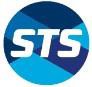 School Transport Services LLCVersion: 4.0 STS/OP/03/08TRANSPORT FEES – RATE LISTTRANSPORT FEES – RATE LISTTRANSPORT FEES – RATE LISTSr. NoArea / RouteAnnual Fee 2021-22 (AED)Transport Fee Per Term (AED) 2021 - 2022Transport Fee Per Term (AED) 2021 - 2022Transport Fee Per Term (AED) 2021 - 2022Sr. NoArea / RouteAnnual Fee 2021-22 (AED)Term 1 (Sept - Dec)Term 2 (Jan - Mar)Term 3 (Apr - Jun)1Al Qusais, Muhaisnah4,2501,7001,2751,2752Al Warqa’a 1, Al Warqa’a 2, International City,Mirdif, Ras Al Khor, Rashidiya,4,5001,8001,3501,3503Al Garhoud, Al Shaab, Deira, Hamriya, Hor Al Anz4,6001,8401,3801,3804Al Warqa’a 4, Bur Dubai, Dubai Silicon Oasis,Jafliya, Karama, Satwa, Sky Courts, Sharjah4,9501,9801,4851,4855Ajman, Al Barsha 1, Al Quoz, Al Safa, Jumeirah 1, Jumeirah 2, Jumeirah 35,1502,0601,5451,5456Umm Al Quwain5,2502,1001,5751,575